Milé všechny,zde přiložena potvrzená objednávka z ÚČL, prosím o její zveřejnění.díky, Pavla

-------- Přeposlaná zpráva -------- Milá Pavlo,potvrzená objednávka je v příloze. Mějte se dobře,DaliborPředmět: ObjednávkaDatum: Tue, 23 May 2023 08:56:16 +0200 (CEST)Od: Komu: 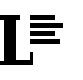 
vedoucí oddělení literatury 19. století
versologický tým
head of the department for research into 19th century literature
versification research groupÚstav pro českou literaturu AV ČR, v.v.i.
Institute of Czech Literature of the CASNa Florenci 1420/3, 110 00 Praha 1, Czech Republic
T +
E W www.ucl.cas.cz